УКРАЇНА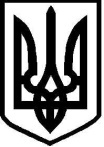 СКАЛА–ПОДІЛЬСЬКИЙ НАВЧАЛЬНО-ВИХОВНИЙ КОМПЛЕКС «ЗАГАЛЬНООСВІТНІЙ НАВЧАЛЬНИЙ ЗАКЛАД І-ІІІ СТУПЕНІВ –ДОШКІЛЬНИЙ НАВЧАЛЬНИЙ ЗАКЛАД»вул. Грушевського, 33, смт Скала–Подільська, Борщівський район, Тернопільська область 48720   тел. 5-11-85 		E-mail: spschool@i.ua	Код ЄДРПОУ 24620769__________________ року № _____ 	Н А К А З19 березня 2021 року									№ 53Про внесення змін до структури 2020-2021 навчального рокуВідповідно до Постанови КМУ від 22.08.2020 року №641 «Про встановлення карантину та запровадження посилених протиепідемічних заходів на території із значним поширенням гострої респіраторної хвороби COVID-19, спричиненої коронавірусомSARS-CoV-2" (зі змінами), Постанови Головного державного санітарного лікаря України від 22.08.2020 №50 «Про затвердження протиепідемічних заходів у закладах освіти на період карантину у зв’язку з поширенням коронавірусної хвороби (COVID-19), Постанови Головного державного санітарного лікаря України від 18.09.2020 №55 «Про затвердження протиепідемічних заходів у закладах дошкільної освіти на період карантину у зв’язку з поширенням коронавірусної хвороби (COVID-19), листа МОН від 12.10.2020 № 1/9-575 «Про вжиття організаційних заходів із протидії розповсюдженню COVID-19», Постанови КМУ від 09.12.2020 №1236 «Про встановлення карантину та запровадження обмежувальних протиепідемічних заходів з метою запобігання поширенню на території України гострої респіраторної хвороби COVID-19, спричиненої коронавірусомSARS-CoV-2», на виконання рішення педагогічної ради від 18.03.2021 № 05, з метою запобігання поширенню на території України гострої респіраторної хвороби COVID-19Н А К А З У Ю:Внести зміни до структури 2020-2021 навчального року наступним чином:Перенести час весняних канікул та встановити термін з 22.03.2021 року по 26.03.2021 року.Розпочати IV чверть 29.03.2021 року.У період з 29 березня по 02 квітня 2021 року уроки проводити у форматі дистанційного навчання з урахуванням епідемічної ситуації згідно з затвердженим розкладом.Внести зміни до річного плану закладу з урахуванням вищевикладеного.Заступнику директора з навчально-виховної роботи Т. В. Філь, завідувачу філії Дячинському Д. В.:2.1. Організувати роботу щодо недопущення зниження якості освітнього процесу, забезпечення належного виконання навчальних програм.2.2. Здійснювати контроль за внесенням змін до календарно-тематичного планування педагогічних працівників за період з 29 березня по 02 квітня 2021 року.4. Вчителям інформатики Войцехівській С. В., Шеляку О. Є, Тутиніній Н. В. надати фахову допомогу педагогічним працівникам в організації дистанційного навчання з відображенням інформації про форми роботи на сайті закладу.5. Класним керівникам 1-11 класів довести зміст даного наказу до відома батьків та учнів через вайбер групи, забезпечити організацію дистанційної форми навчання у класах.6. Завідувачу господарства Бездуху Т. П. , завідувачу філії Дячинському Д. В. організувати комплекс заходів щодо підтримання протиепідемічного режиму.7. Шкільним кухарям Семчишин Л. М., Біланюк Л. М., Петруняк М. С. внести зміни у порядок організації гарячого харчування учнів 1-4 класів та пільгових категорій (5-11 та 5-9 відповідно) з 05 квітня 2021 року.8. Контроль за виконанням наказу залишаю за собою.Директор НВК					Н. В. ДОРОЖ